Term Dates JAN 2023 – BLOCK 3: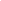 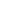 DATES FOR THE DIARY:Dress Rehearsal - Saturday 22nd April Show - Saturday 29th April & Sunday 30th April(ALL DANCERS MUST COMMIT TO BOTH SHOW AND DRESS REHEARSAL DATES IN ORDER TO PARTICIPATE.  NOT ALL BEGINNER OR ACRO CLASSES WILL BE INVOLVED DUE TO HEALTH AND SAFETY) PLEASE LET MISS CLAIRE KNOW ASAP. (Discounts only available until the 8th Jan ONLY)INVOICES HAVE BEEN EMAILED OUT TO ALL PARENTS TO BACS TRANSFER ALL DANCE FEES TO MISS CLAIRE (No cash or cheques please).CYOUNG30-95-7622546960INVOICES HAVE BEEN EMAILED OUT TO ALL PARENTS TO BACS TRANSFER ALL DANCE FEES TO MISS CLAIRE (No cash or cheques please).WEEKDAYDAYDAYDAYDAYDAYDAYSundayMondayTuesdayWednesdayThursdayFridaySaturday18th Jan9th Jan10th Jan11th Jan12h Jan13th Jan14th Jan215th Jan16th Jan17th Jan18th Jan19th Jan20th Jan21st Jan322nd Jan23rd Jan24th Jan25th Jan26th Jan27th Jan28th Jan429th Jan30th Jan31st Jan1st Feb2nd Feb3rd Feb4th Feb55th Feb6th Feb7th Feb8th Feb9th Feb10th Feb11th Feb612th Feb13th Feb14th Feb15th Feb16th Feb17th Feb18th FebBLOCK 3PAYMENTS – PER TERM (SIX WEEK BLOCK)BLOCK 3PAYMENTS – PER TERM (SIX WEEK BLOCK)BLOCK 3PAYMENTS – PER TERM (SIX WEEK BLOCK)Class TypeClass TypeTotal cost over 6 week block (for each different style of dance)20 minute classes:Nursery BalletNursery Tap20 minute classes:Nursery BalletNursery Tap£1830 minute classes:BalletTapTots JazzBeginner BoysBeginner StretchBeginner Musical TheatreBeginner CommercialAdvanced Beginner LyricalTots AcroTots JazzBeginner Stretch30 minute classes:BalletTapTots JazzBeginner BoysBeginner StretchBeginner Musical TheatreBeginner CommercialAdvanced Beginner LyricalTots AcroTots JazzBeginner Stretch£22.5060 minute classes:BalletTapJazzStretchCommercialLyricalMusical TheatreStreetCheerAcroBoys Breakdance60 minute classes:BalletTapJazzStretchCommercialLyricalMusical TheatreStreetCheerAcroBoys Breakdance£27Specialist classes:Competition ClassSpecialist classes:Competition Class£30